Walnut Creek Intermediate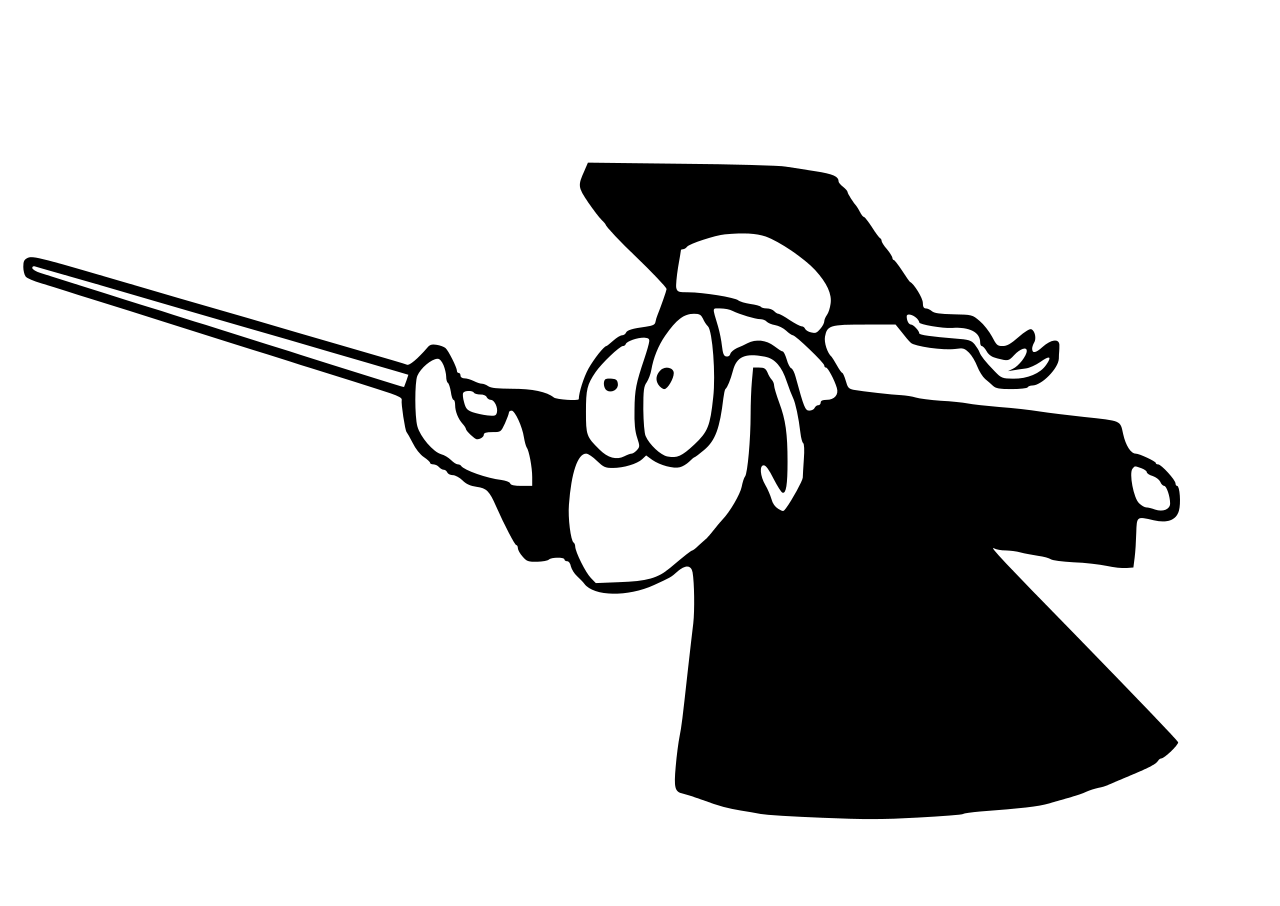 Core 7 Syllabus2019/2020Mrs. Shaffer Prep Period: 5thEmail: kshaffer@walnutcreeksd.org					Telephone #:  925-944-6840, ext.: 8208Weekly Agenda for Homework & Due Dates:  Go to my WCI Website, or have your student use code p43nix to access my Agenda in the Google Classroom (print using “portrait”).  The Agenda with homework and due dates are put in both these places and students are given time to write the agenda in their planner on the first day of the week.Reading, Writing, and Social Studies Unit Calendar:Textbooks:  Language of Literature (McDougal Littell), History Alive! The Medieval World and Beyond (Teachers’ Curriculum Institute - TCI)Curriculum Overview & Standards CoveredReading and Writing are taught through a series of strategy and standard based mini-lessons, modeling, conferring and practice.  The Walnut Creek School District adopted reading and writing units created by the Teachers College Reading and Writing Project and published by Heinemann.Reading Standards Addressed by unit (go to or click on the link, click on “Open,” and then scroll down to the standards):Tapping the Power of Non-Fiction - http://www.unitsofstudy.com/resourcecenter/id/462Investigating Characterization - http://www.unitsofstudy.com/resourcecenter/id/615Writing Standards Addressed (all units included, after going to or clicking on the link, click on “Open,” scroll down to the “Contents” page and then go to the 7th grade standards for writing):  http://www.unitsofstudy.com/resourcecenter/id/419Social Studies Units:  Seventh grade social studies focuses on the Medieval World starting from 300 C.E. through the Enlightenment (18th century).  The curriculum in 7th grade will explore the legacy of civilizations from Europe, Africa, and the Middle East to Asia and the Americas.  After reviewing the ancient world and the ways in which archeologists and historians uncover the past, students study the history and geography of great civilizations that were developing concurrently throughout the world during medieval and modern times, examining the growing economic interaction among civilizations as well as the exchange of ideas, beliefs, technologies, and commodities. Social Studies Standards Addressed: Use on the following link and read/review pages 27-32 https://www.cde.ca.gov/be/st/ss/documents/histsocscistnd.pdfHomework and Grading Policy: All grading, written work, testing, and homework standards that are used in this class reflect the adopted Academic Standards for the Walnut Creek School District.  Grades are distributed in class several times each quarter. Corrected work is also returned to students on those same days. Students should develop the habit of checking posted grades against returned work, and meeting with me if they have any questions. Students and parents/guardians can request a printed or emailed copy of your child’s current grades.If you are viewing grades through the school portal, be aware that absent and late work may appear missing until the assignment is turned in. Student Expectations:				Teacher Expectations:Be Intentionally…						Be Intentionally...Respectful							RespectfulResponsible							ResponsibleKind								KindSafe								SafeReady to Learn						Ready to Teach7th Grade Reading Workshop (RW) & Writing Workshop (WW) Progression 7th Grade Reading Workshop (RW) & Writing Workshop (WW) Progression 7th Grade Reading Workshop (RW) & Writing Workshop (WW) Progression Social Studies (Medieval & Early Modern Times) ProgressionRW or WWAugustLaunch - Information Unit (Companion Books)Reading & WritingAncient Rome & Byzantine EmpiresSeptemberContinuedContinuedOctoberTapping the Power of Non-FictionReading & WritingIslamic EmpireNovemberThe Art of ArgumentReading & WritingW. African EmpiresDecemberContinuedContinuedJanuaryInvestigating CharacterizationReading & WritingImperial ChinaFebruaryContinuedAncient JapanMarchRealistic FictionWriting-Ancient Maya, Aztec, & Inca-Renaissance & ReformationApril- Test Prep (end of April)RW & WWContinuedMayRF Cont'd -Science Fiction UnitRWModern Age